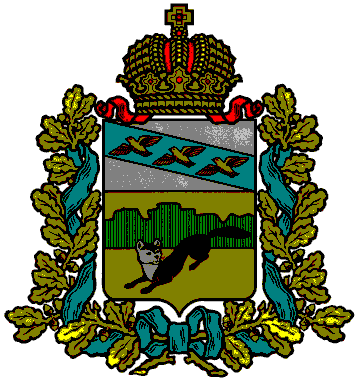 АДМИНИСТРАЦИЯ БОЛЬШЕСОЛДАТСКОГО РАЙОНА КУРСКОЙ ОБЛАСТИП О С Т А Н О В Л Е Н И Еот              23.12.2011г.            №   521          307850, Курская область, с.Большое СолдатскоеОб утверждении перечня муниципаль-ных услуг с элементами межведомствен-ного и межуровневого взаимодействия вБольшесолдатском районе Курскойобласти         В целях исполнения Федерального закона от 20 июля 2010 года № 210-ФЗ «Об организации предоставления государственных и муниципальных услуг», Администрация Большесолдатского района Курской области   ПОСТАНОВЛЯЕТ:         1.Утвердить перечень муниципальных услуг с элементами межведомственного и межуровневого взаимодействия в Большесолдатском районе Курской области. Приложение.         2. Постановление вступает в силу со дня подписания.      Глава Большесолдатского района                                       В.П.Зайцев                                                                                                                                                                 Приложение                                                                                                                                       к постановлению Администрации                                                                                                                                       Большесолдатского района                                                                                                                                       Курской области                                                                                                                                       от 23.12.2011г. № 521Перечень муниципальных услуг с элементами межведомственного и межуровневого взаимодействия Курской области№ п/пНаименование муниципальной услугиНормативный правовой акт, устанавливающий полномочие органов местного самоуправленияОрган местного самоуправления - получатель документов (сведений)Орган местного самоуправления - получатель документов (сведений)№ п/пНаименование муниципальной услугиНормативный правовой акт, устанавливающий полномочие органов местного самоуправленияНаименование документов (сведений)Орган, организация, предоставляющие документы (сведения)1Назначение и выплата единовременной помощи при рождении ребенка гражданам, проживающим на территории Большесолдатского районаФедеральный закон Российской Федерации «О государственных пособиях гражданам имеющих детей» от 19.05.1995г. № 81-ФЗАдминистрация Большесолдатского районаАдминистрация Большесолдатского района1Назначение и выплата единовременной помощи при рождении ребенка гражданам, проживающим на территории Большесолдатского районаФедеральный закон Российской Федерации «О государственных пособиях гражданам имеющих детей» от 19.05.1995г. № 81-ФЗСправка о рождении ребенкаКомитет ЗАГС Курской области2Назначение и выплата пенсии за выслугу лет лицам, замещавшим муниципальные должности  в органах местного самоуправления Большесолдатского районаЗакон Курской области «О муниципальной службе в Курской области» от 06.07.2007г. № 60-ЗКОАдминистрация Большесолдатского районаАдминистрация Большесолдатского района2Назначение и выплата пенсии за выслугу лет лицам, замещавшим муниципальные должности  в органах местного самоуправления Большесолдатского районаЗакон Курской области «О муниципальной службе в Курской области» от 06.07.2007г. № 60-ЗКО- справка о соотношении должностейКомитет социального обеспечения Курской области3Выдача разрешений на установку рекламных конструкций на соответствующей территории, аннулирование таких разрешений, выдача предписаний о демонтаже самовольно установленных вновь рекламных конструкцийФедеральный закон Российской Федерации «Об общих принципах организации местного самоуправления в Российской Федерации»  от  06.10.2003г.       № 131-ФЗАдминистрация Большесолдатского районаАдминистрация Большесолдатского района3Выдача разрешений на установку рекламных конструкций на соответствующей территории, аннулирование таких разрешений, выдача предписаний о демонтаже самовольно установленных вновь рекламных конструкцийФедеральный закон Российской Федерации «Об общих принципах организации местного самоуправления в Российской Федерации»  от  06.10.2003г.       № 131-ФЗ-свидетельство о государственной регистрации юридического лица или физического лица в качестве индивидуального предпринимателяУправление Федеральной налоговой службы4Выдача разрешений на строительствоГрадостроительный кодекс Российской Федерации Администрация Большесолдатского районаАдминистрация Большесолдатского района4Выдача разрешений на строительствоГрадостроительный кодекс Российской Федерации -правоустанавливающие документы на земельный участок (свидетельство о регистрации прав на земельный участок)Управление Федеральной государственной регистрации, кадастра и картографии5Выдача градостроительных планов участковГрадостроительный кодекс Российской Федерации Администрация Большесолдатского районаАдминистрация Большесолдатского района5Выдача градостроительных планов участковГрадостроительный кодекс Российской Федерации -правоустанавливающие документы на земельный участок (свидетельство о регистрации прав на земельный участок)Управление Федеральной государственной регистрации, кадастра и картографии6Предоставление земельных участков для строительства с предварительным согласованием мест размещения объектовЗемельный кодекс Российской Федерации Администрация Большесолдатского районаАдминистрация Большесолдатского района6Предоставление земельных участков для строительства с предварительным согласованием мест размещения объектовЗемельный кодекс Российской Федерации Кадастровый паспорт земельного участкаМежрайонный отдел ФБУ «Кадастровая палата» по Большесолдатскому району7Предоставление разрешения на условно разрешенный вид использования земельного участкаЗемельный кодекс Российской Федерации Администрация Большесолдатского районаАдминистрация Большесолдатского района7Предоставление разрешения на условно разрешенный вид использования земельного участкаЗемельный кодекс Российской Федерации - свидетельство о государственной регистрации физического лица в качестве ИП (для индивидуальных предпринимателей);- кадастровый паспорт земельного участкаУправление Федеральной налоговой службыМежрайонный отдел ФБУ «Кадастровая палата» по Большесолдатскому району8Предоставление земельных участков, находящихся в муниципальной собственности, для комплексного освоения, в целях жилищного строительстваЗемельный кодекс Российской Федерации Администрация Большесолдатского районаАдминистрация Большесолдатского района8Предоставление земельных участков, находящихся в муниципальной собственности, для комплексного освоения, в целях жилищного строительстваЗемельный кодекс Российской Федерации - выписка из ЕГРЮЛУправление Федеральной налоговой службы9Предоставление земельных участков, находящихся в муниципальной собственности, для размещения объектов недвижимого имуществаЗемельный кодекс Российской Федерации Администрация Большесолдатского районаАдминистрация Большесолдатского района9Предоставление земельных участков, находящихся в муниципальной собственности, для размещения объектов недвижимого имуществаЗемельный кодекс Российской Федерации - свидетельство о регистрации права собственности на объект недвижимого имущества; - выписка из ЕГРЮЛ (для юридических лиц)Управление Федеральной государственной регистрации, кадастра и картографииУправление Федеральной налоговой службы10Предоставление в собственность, постоянное (бессрочное) пользование, безвозмездное пользование, аренду земельных участков, находящихся в собственности Большесолдатского района юридическим лицам и гражданамЗемельный кодекс Российской Федерации Администрация Большесолдатского районаАдминистрация Большесолдатского района10Предоставление в собственность, постоянное (бессрочное) пользование, безвозмездное пользование, аренду земельных участков, находящихся в собственности Большесолдатского района юридическим лицам и гражданамЗемельный кодекс Российской Федерации - выписка из ЕГРЮЛ;- свидетельства ИНН;-кадастровый паспорт земельного участкаУправление Федеральной налоговой службыМежрайонный отдел ФБУ «Кадастровая палата» по Большесолдатскому району11Подготовка документов для отнесения земель к категориям, перевод их из одной категории в другуюЗемельный кодекс Российской Федерации - выписка из ЕГРЮЛ или ЕГРП;- выписка из ЕГРП на недвижимое имущество и сделок с ним о правах на земельный участокУправление Федеральной налоговой службыУправление Федеральной государственной регистрации, кадастра и картографии12Подготовка и выдача разрешений на строительство, реконструкцию, капитальный ремонт объектов капитального строительстваГрадостроительный кодекс Российской ФедерацииАдминистрация Большесолдатского районаАдминистрация Большесолдатского района12Подготовка и выдача разрешений на строительство, реконструкцию, капитальный ремонт объектов капитального строительстваГрадостроительный кодекс Российской Федерации- правоустанавливающие документы на земельный участок;- градостроительный план земельного участкаУправление Федеральной государственной регистрации, кадастра и картографии13Прием заявлений и выдача документов о согласовании переустройства и (или) перепланировки жилого помещенияЖилищный кодекс Российской Федерации Администрация Большесолдатского районаАдминистрация Большесолдатского района13Прием заявлений и выдача документов о согласовании переустройства и (или) перепланировки жилого помещенияЖилищный кодекс Российской Федерации - правоустанавливающие документы на переустраиваемое помещение (свидетельство о регистрации права собственности на недвижимое имущество);- технический паспорт жилого помещенияУправление Федеральной государственной регистрации, кадастра и картографииФГУП Ростехинвентаризация –Федеральное БТИ14Выдача разрешений на ввод объекта в эксплуатациюГрадостроительный кодекс Российской ФедерацииАдминистрация Большесолдатского районаАдминистрация Большесолдатского района14Выдача разрешений на ввод объекта в эксплуатациюГрадостроительный кодекс Российской Федерации- правоустанавливающие документы на земельный участок (свидетельство о регистрации прав собственности на земельный участок)Управление Федеральной государственной регистрации, кадастра и картографии15Подготовка и утверждение градостроительного плана земельного участкаГрадостроительный кодекс Российской Федерации Администрация Большесолдатского районаАдминистрация Большесолдатского района15Подготовка и утверждение градостроительного плана земельного участкаГрадостроительный кодекс Российской Федерации - кадастровый паспорт земельного участкаМежрайонный отдел ФБУ «Кадастровая палата» по Большесолдатскому району16Приобретение земельных участков из земель сельскохозяйственного назначения, находящихся в государственной и муниципальной собственности, для создания фермерского хозяйства и осуществления его деятельностиЗемельный кодекс Российской Федерации Администрация Большесолдатского районаАдминистрация Большесолдатского района16Приобретение земельных участков из земель сельскохозяйственного назначения, находящихся в государственной и муниципальной собственности, для создания фермерского хозяйства и осуществления его деятельностиЗемельный кодекс Российской Федерации - свидетельство ИНН;- свидетельство о государственной регистрации для предпринимателей, осуществляющих свою деятельность без образования юридического лица- выписка из ЕГРИПУправление Федеральной налоговой службы17Предоставление земельных участков в аренду для индивидуального жилищного строительстваЗемельный кодекс Российской Федерации Администрация Большесолдатского районаАдминистрация Большесолдатского района17Предоставление земельных участков в аренду для индивидуального жилищного строительстваЗемельный кодекс Российской Федерации - кадастровый паспорт земельного участкаМежрайонный отдел ФБУ «Кадастровая палата» по Большесолдатскому району18Оформление и выдача земельно-правовых документовЗемельный кодекс Российской Федерации Администрация Большесолдатского районаАдминистрация Большесолдатского района18Оформление и выдача земельно-правовых документовЗемельный кодекс Российской Федерации - выписка из ЕГРПУправление Федеральной государственной регистрации, кадастра и картографии19Предоставление информации о форме собственности на недвижимое и движимое имущество, земельные участки, находящиеся в собственности муниципального образования, и информации об объектах недвижимого имущества, находящегося в муниципальной собственности и предназначенного для сдачи в арендуЗемельный кодекс Российской Федерации Администрация Большесолдатского районаАдминистрация Большесолдатского района19Предоставление информации о форме собственности на недвижимое и движимое имущество, земельные участки, находящиеся в собственности муниципального образования, и информации об объектах недвижимого имущества, находящегося в муниципальной собственности и предназначенного для сдачи в арендуЗемельный кодекс Российской Федерации Для юридических лиц:- выписка из ЕГРЮЛ;- свидетельство ИНН;- свидетельство о государственной регистрацииУправление Федеральной налоговой службы20Принятие документов, а так же выдача решений о переводе или об отказе в переводе жилого помещения в нежилое или нежилое помещение в жилоеЖилищный кодекс Российской Федерации Администрация Большесолдатского районаАдминистрация Большесолдатского района20Принятие документов, а так же выдача решений о переводе или об отказе в переводе жилого помещения в нежилое или нежилое помещение в жилоеЖилищный кодекс Российской Федерации - правоустанавливающие документы на переводимое помещение (свидетельство о регистрации права собственности на недвижимое имущество);- план переводимого помещения с его техническим описанием (если помещение является жилым – технический паспорт данного помещения)Управление Федеральной государственной регистрации, кадастра и картографии ФГУП Ростехинвентаризация –Федеральное БТИ 21Предоставление информации об объектах недвижимого имущества, находящихся в муниципальной собственности и предназначенных для сдачи в арендуФедеральный закон Российской Федерации «Об общих принципах организации местного самоуправления в Российской Федерации»  от  06.10.2003г.       № 131-ФЗАдминистрация Большесолдатского районаАдминистрация Большесолдатского района21Предоставление информации об объектах недвижимого имущества, находящихся в муниципальной собственности и предназначенных для сдачи в арендуФедеральный закон Российской Федерации «Об общих принципах организации местного самоуправления в Российской Федерации»  от  06.10.2003г.       № 131-ФЗ- выписка из ЕГРЮЛМежрайонная ИФНС № 4 по Курской области22Прием заявлений, постановка на учет и зачисление детей в образовательные учреждения, реализующие основную образовательную программу дошкольного образованияФедеральный закон Российской Федерации «Об общих принципах организации местного самоуправления в Российской Федерации»  от  06.10.2003г.       № 131-ФЗАдминистрация Большесолдатского районаАдминистрация Большесолдатского района22Прием заявлений, постановка на учет и зачисление детей в образовательные учреждения, реализующие основную образовательную программу дошкольного образованияФедеральный закон Российской Федерации «Об общих принципах организации местного самоуправления в Российской Федерации»  от  06.10.2003г.       № 131-ФЗ- выписка из домовой книги или справка о регистрации по месту жительства;- справка о составе семьи;Администрации сельсоветов района